PLÁN AKCÍ TŘÍDY B TYGŘÍCI  –  školní rok 2023 -  2024------------------------------------------------------------------------------------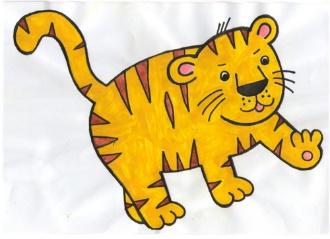 Zaměření:	Tygříkův rok s pohádkami našich babiček„Kouzelnými vrátky, pospěš s námi pohádky. Všichni už se na nás ptají, tak už pojď, ať nečekají. “ 
	LITERATURA:Knížky klasických i moderních pohádekPoslech pohádkových CD„Od podzimu do léta, pohádka k nám přilétá“Využijeme také H-MAT pohádkové karty + projekty od Mgr. Jany Hnojské NAŠÍM CÍLEM JE :Moto: 
„Chcete-li aby byly vaše děti chytré, čtěte jim pohádky. Chcete-li aby byly ještě chytřejší, čtěte jim více pohádek.“ (A. Einstein)- Prostřednictvím pohádek budeme u dětí podněcovat zájem o knihy. Pomáhat nám budou nejrůznější pohádkové postavy – Popelka, Koblížek, Sněhurka, kohoutek se slepičkou a jinéPomocí pohádek budeme rozvíjet a podporovat slovní zásobu, jazykový projev, fantazii.Budeme s dětmi pohádky nejen číst, ale i prožívat - vyprávěním, pohybem, malováním, zpíváním i dramatizací. Využijeme je ve všech formách vzdělávání. Vybereme je podle věku dětí, tématu nebo ročního období, také podle zájmu a aktuálního dění v MŠ.Vytváření nového dětského kolektivu (zdokonalování vzájemné komunikace mezi dětmi i dospělými).Adaptace dětí ze třídy Medvídků a Klokánků na nové prostředí třídy a nový kolektiv dětí.Příprava dětí k zápisu a na vstup do ZŠNespavý program – pracovní sešity pro předškoláky, využití pracovních listůVyužití počítače pro děti – výukové programy a hryDiagnostika pomocí diagnostického nástroje iSophiPODZIM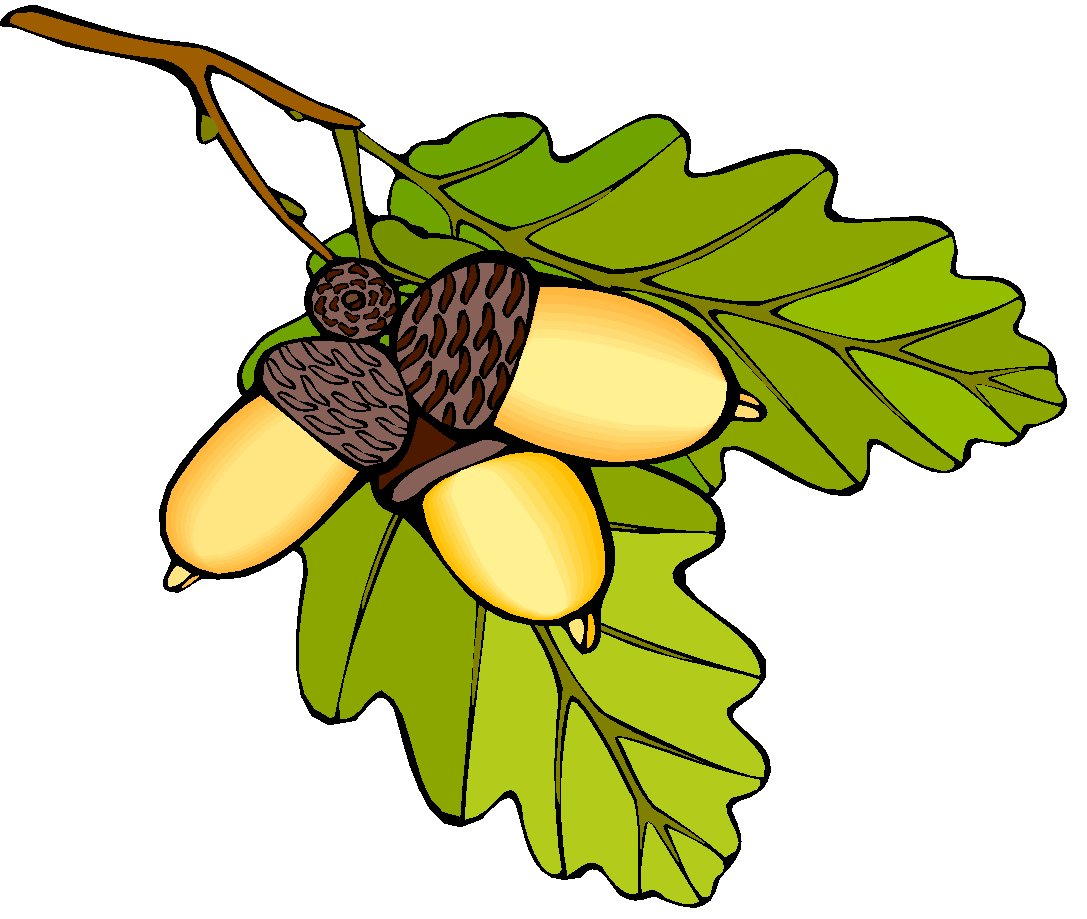 Výzdoba šatny a třídy k zahájení školního rokuDárečky pro děti – na uvítání “Schůzka s rodiči!“Společné tvoření pravidel třídyTygřík na návštěvě – Plyšový kamarád, který bude na víkend zapůjčen vybranému dítěti a pak bude vyprávět zážitky a kreslit do deníčkuZapojení pohádek s podzimní tématikou (Sněhurka a sedm trpaslíků, Budulínek, Smolíček)Domácí tvoření rodičů s dětmi – Trpaslíček pro Sněhurku - využití přírodního materiálu„Zdravé pečení“ – podzimní mlsání  - Jablíčkové taštičkyProcházka po našem městě + návštěva městského parkuHalloweenská ZOOCvičení na trampolínkách   ZIMA		 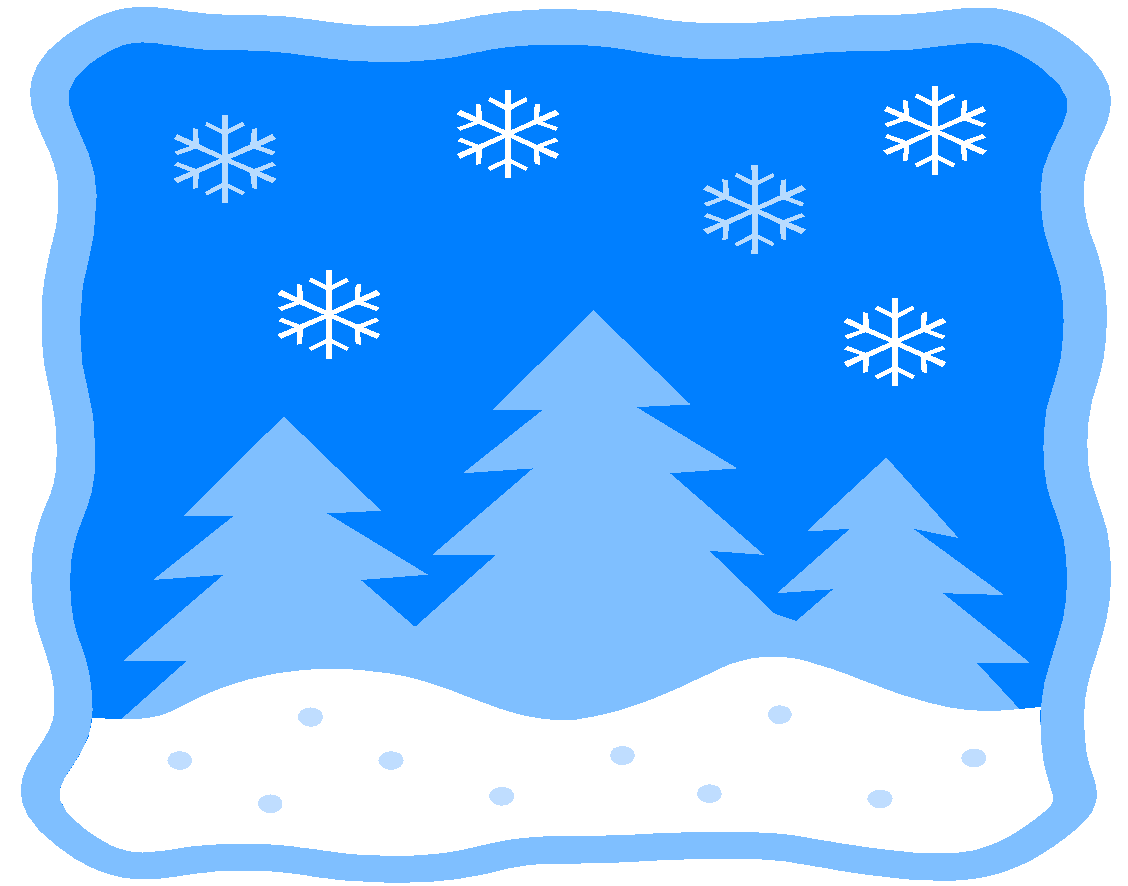 Vánoční výzdoba šatny a třídySetkání s Mikulášem v MŠ, mikulášská nadílka   Zapojení pohádek s vánočním a zimním tématem (Popelka, Dvanáct měsíčků)Odpolední společné vánoční tvoření rodičů a dětí Výlet do výrobny vánočních ozdobÚčast a pomoc na Školní akademii – prosinec 2023 (pečení cukroví, látkové ozdoby)Vánoční nadílka pro děti – slavnostní dopoledne, pečení cukroví atd.Koledování Tří králů v MŠKarneval Lyžařský kurz JARO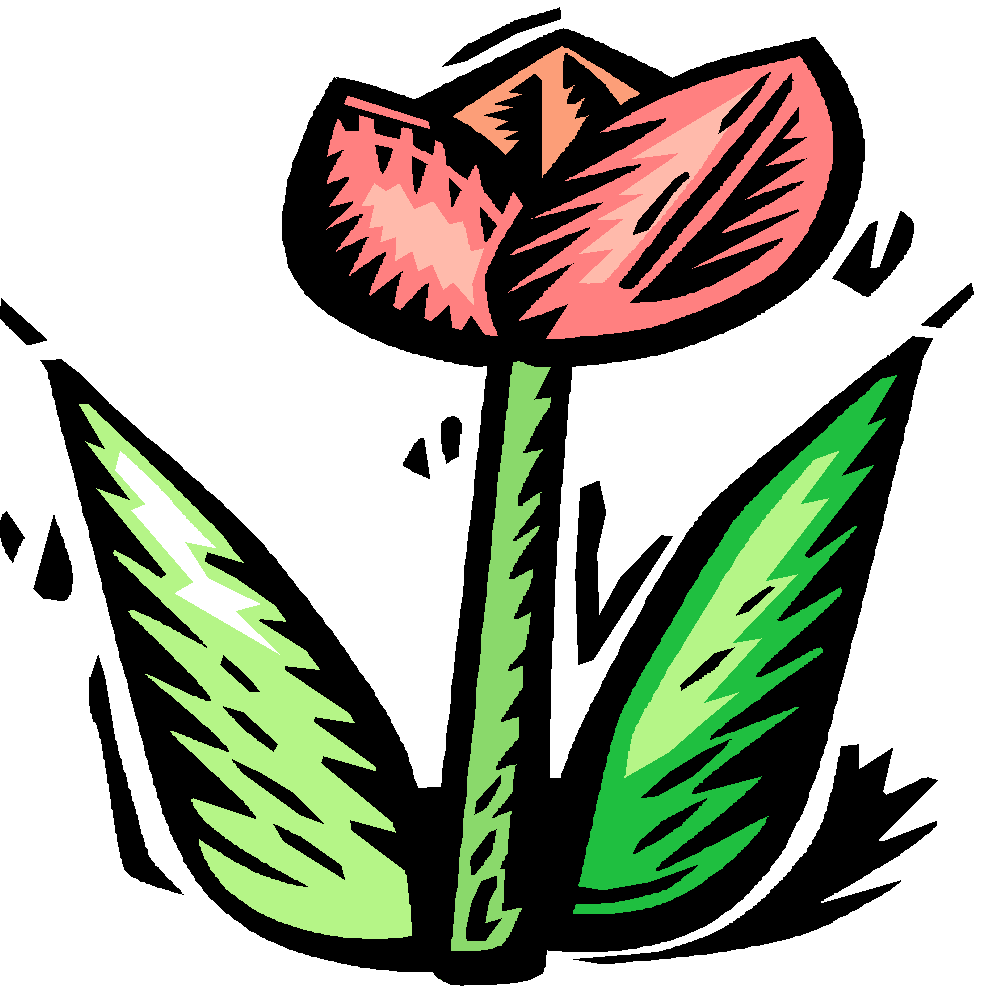 Jarní a velikonoční výzdoba šatny a třídyZapojení pohádek s jarní tématikou (Šípková Růženka, O kohoutkovi a slepičce, Zvířátka a Petrovští)Probouzení jara s návštěvou Antonínova údolí do Sejfů – sněženkové závějeVelikonoční tvoření - keramická dílnaDomácí tvoření – Jarní kytičky – květiny z jakéhokoliv materiálu dle vlastní fantazieJarní besídka ke Dni maminek spojená s tvořenímCvičení na trampolínkáchNávštěva zahradnictvíLÉTO				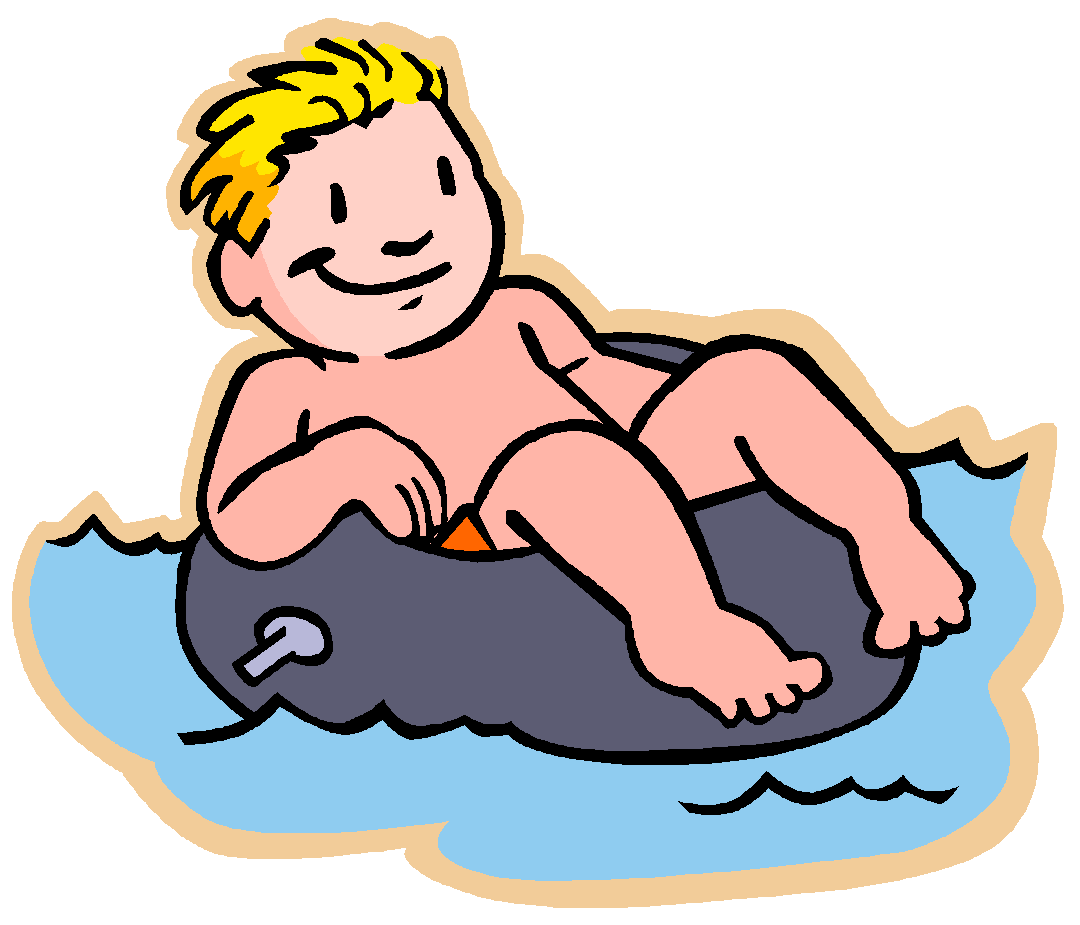 „ Veselý týden““ – oslava svátku dětíFotbalový turnaj mezi MŠPasování předškoláků na školákyZapojení pohádek s letní tématikou (Červená Karkulka, Ošklivé káčátko, O koblížkovi)Putování s pohádkou - procházka do Dolců s hledáním pokladu„ Pohádkový den“ – loučíme se s  tygříkem a pohádkovými kamarádyVýlet tříd (Tygříci + Lvíčci)Průběžné akce po celý rok:Vystoupení na akcích města VÍTÁNÍ OBČÁNKŮVzdělávací programy pro dětiNávštěva muzea, galerie, výstavNávštěva představení pro děti v divadle UFFODivadelní pohádky v MŠKurzy plavání, bruslení, lyžováníPlnění plánovaných akcí bude realizováno dle věkových a fyzických schopností dětí a organizačních možností v MŠ.